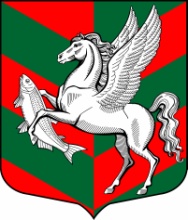 Администрация муниципального образованияСуховское сельское поселениеКировского муниципального района Ленинградской областиП О С Т А Н О В Л Е Н И Еот 12 мая 2014 г.  №  58       Об окончанииотопительного сезона     Руководствуясь Правилами подготовки и проведения отопительного сезона в Ленинградской области, утвержденными постановлением Правительства Ленинградской области от 19.06.2008 г. № 177, и в связи с устойчивым наступлением среднесуточной температуры наружного воздуха выше +10ºС:Генеральному директору ООО «Производственная Тепло Энерго Сбытовая Компания» прекратить регулярное отопление детских, административных учреждений, жилых домов и прочих зданий на территории муниципального образования Суховское сельское поселение Кировского муниципального района Ленинградской области с 12 мая  2014 года.Глава администрации                                                                     О.В. БарминаСОГЛАСОВАНОСпециалист администрации                                      Гусева А.А.Разослано: дело, МУП «Сухое ЖКХ», ООО «ПТЭСК».